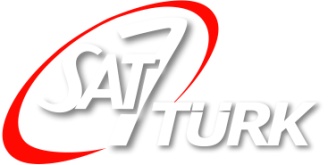 Eve Dönüş YoluYönetmen: Ali Kerem GülermenEser: İsmail Serinken (Eve Dünüş Yolunda Tanrı’yla Sohbet)Ses: Nüvit CandanerUygulayıcı Yapımcı: Can YazırlıoğluGörüntü Yönetmeni: Halil Ercüment ÇayırMüzik: Roy SerinkenDanışman: Ümit TeymurOyuncular: Öner Ateş, Selim Daniel Luibrand BASIN METNİİsmail Serinken'in “Eve Dönüş Yolunda Tanrı’yla Sohbet” kitabından uyarlanan “Eve Dönüş Yolu” adlı kısa film, bir sevgi ve arayış hikâyesi anlatıyor. Küçük bir çocuğun aracılığıyla sevginin gerçek anlamının ne olduğunu seyircilere aktarmayı hedefleyen film; izleyicilere özellikle görsellik, müzik ve anlam derinliği sunmayı amaçlıyor.Çekimleri Kırklareli'nin Kıyıköy beldesinde, Haziran ayında tamamlanan ve Türkiye şartlarına göre bir kısa filme göre oldukça yüksek bir bütçeyle çekilen filmin başrolünde Posta Kutusu ve Kolonya Cumhuriyeti filmlerinden tanıdığımız Öner Ateş yer alıyor. Çocuk karakterini, henüz dokuz yaşındaki Selim Daniel Luibrand canlandırırken öyküye usta sanatçı Nüvit Candaner de üst sesiyle destek oluyor.Filmin yönetmenliği; Ali Kerem Gülermen’e, uygulayıcı yapımcılığı Can Yazırlıoğlu’na, görüntü yönetmenliği Halil Ercüment Çayır’a, müzikleri ise kitabın yazarı İsmail Serinken’in oğlu Roy Serinken’e ait. Ali Kerem Gülermen’in Ümit Teymur’un danışmanlığı ile senaryoya uyarladığı film, galasını Dünya Barış Günü kabul edilen 21 Eylül’de yapacak. Film, bunun yanında Leuven, Sulmona, Boston, Flickerfest gibi önemli kısa film festivallerine de gitme yolunda.YÖNETMEN GÖRÜŞÜGünümüzde en çok ihtiyaç duyduğumuz değerlere dikkat çekeceğimiz bir film yapmak istedik. Eve Dönüş Yolu’nun yüreğinde inanç, sevgi ve ümit taşıyan herkeste anlamlı duygular uyandıracağına inanıyoruz. - Ali Kerem GülermenFragman: https://www.youtube.com/watch?v=RZ7dgZBMXI8Kamera Arkası: https://www.youtube.com/watch?v=_HbZSlWjCug&t=1s